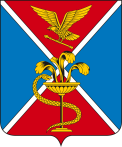 АДМИНИСТРАЦИЯ ГОРОДА ЕССЕНТУКИСтавропольского краяПОСТАНОВЛЕНИЕО проведении публичных торгов по продаже объекта незавершенного строительстваВ соответствии с Гражданским кодексом Российской Федерации, Постановлением Правительства Российской Федерации от 03 декабря 2014 г. № 1299 «О утверждении Правил проведения публичных торгов по продаже объектов незавершенного строительства», на основании решения Ессентукского городского суда от 3 июля 2020 г., Устава муниципального образования городского округа город-курорт Ессентуки, отчета об оценке № 05-20-1, выполненного ООО «АМАКС», администрация города ЕссентукиПОСТАНОВЛЯЕТ:1. Провести публичные торги по продаже объекта незавершенного строительства в форме аукциона, открытого по составу участников (далее – аукцион). 2. Утвердить следующие условия проведения аукциона:2.1. Организатор аукциона - Комитет по управлению муниципальным имуществом города Ессентуки.2.2. Предмет аукциона - объект незавершенного строительства степенью готовности 13%, площадью застройки 165,3 кв.м, кадастровый номер 26:30:100207:35, по адресу: г. Ессентуки, ул. Суворова, участок № 10.2.3. Начальная цена предмета аукциона – 211 546 (Двести одиннадцать тысяч пятьсот сорок шесть) рублей.2.4. Размер задатка (20% от начальной цены аукциона) – 42 309  (Сорок две тысячи триста девять) рублей 20 копеек.2.5.Шаг аукциона (1% от начальной цены аукциона)– 2 115 (Две тысячи сто пятнадцать) рублей 46 копеек.3. Комитету по управлению муниципальным имуществом города Ессентуки (Павлов С.В.): 3.1. Подготовить извещение о проведении аукциона.3.2. Установить время, место проведения аукциона, срок подачи заявок на участие в аукционе, порядок и сроки внесения и возврата задатка.3.3.Обеспечить опубликование извещения о проведении аукциона в городской общественно-политической газете «Ессентукская панорама», а также размещение извещения о проведении аукциона на официальном сайте Российской Федерации в информационно-телекоммуникационной сети «Интернет» для размещения информации о проведении торгов (www.torgi.gov.ru) и на официальном сайте организатора аукциона.4. Муниципальному бюджетному учреждению «Ессентуки сегодня» опубликовать настоящее постановление в городской общественно-политической газете «Ессентукская панорама».5. Отделу по организационным и кадровым вопросам администрации города Ессентуки разместить настоящее постановление на официальном сайте администрации города Ессентуки и Думы города Ессентуки в информационно-телекоммуникационной сети «Интернет».6. Контроль за выполнением настоящего постановления возложить на заместителя главы администрации - руководителя комитета по управлению муниципальным имуществом города Ессентуки Павлова С.В.7. Настоящее постановление вступает в силу со дня его принятия.Глава города Ессентуки                                                                 А.Ю.Некристовот 24.05.2021г. Ессентуки№ 728